     Додаток 3до тендерної документаціїІнформація про необхідні технічні, якісні та кількісні характеристики предмету закупівлі — технічні вимоги до предмету закупівліТЕХНІЧНА СПЕЦИФІКАЦІЯПредмет закупівлі: ворота промислові розпашні ISH2 або еквівалент (з неменшими та негіршими показниками від заявлених)(ДК 021:2015 - 44220000-8 Столярні вироби)  Місце поставки та монтажу (встановлення) товару: Чернігівська область, Корюківський район, місто Мена, вулиця Чернігівський шлях, 85 аМісце поставки та монтажу (встановлення) товару: Чернігівська область, Корюківський район, селище Сосниця, вулиця Промислова, 2Місце поставки та монтажу (встановлення) товару: Чернігівська область, Новгород-Сіверський район, місто Новгород-Сіверський, вулиця Козацька, 42Місце поставки та монтажу (встановлення) товару: Чернігівська область, Корюківський район, місто Сновськ, вулиця Вишнева, 59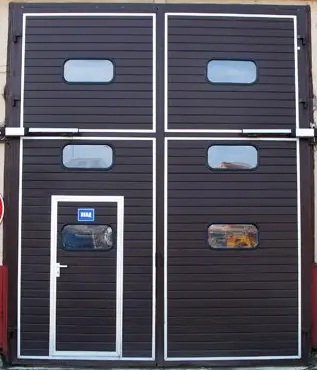 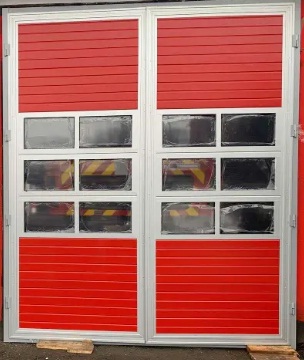 УВАГА!!!Очікувана вартість закупівлі складається з:вартості воріт промислових розпашних;пакування, маркування, доставки (завантаження, розвантаження, занесення) товару до місця його поставки, транспортні, експедиційні та інші послуги з доставки;послуги з монтажу нових воріт промислових розпашних;налагодження роботи воріт промислових розпашних.Учасник підтверджує відповідність своєї пропозиції технічним, якісним та кількісним характеристикам до предмету закупівлі, у тому числі технічній специфікації (у разі потреби — планам, кресленням, малюнкам чи опису предмета закупівлі) та іншим вимогам до предмету закупівлі, що містяться в тендерній документації та цьому Додатку, а також підтверджує можливість поставки, демонтажу та монтажу (встановлення) товару відповідно до вимог, визначених згідно з умовами тендерної документації.Технічна специфікація не повинна містити посилання на конкретні марку чи виробника або на конкретний процес, що характеризує продукт чи послугу певного суб’єкта господарювання, чи на торгові марки, патенти, типи або конкретне місце походження чи спосіб виробництва. У разі якщо таке посилання є необхідним, воно повинно бути обґрунтованим та містити вираз «або еквівалент».Учасник може запропонувати еквівалент з такими ж чи покращеними технічними характеристиками.У випадку, якщо учасником буде запропоновано еквівалент товару з кращими характеристиками, а ніж ті, які передбачені у цьому Додатку – учасник подає додатково порівняльну характеристику та обґрунтування того, що запропонований товар є кращим.Предмет закупівлі має відповідати зазначеним технічним, якісним характеристикам та відповідати тій кількості, яка вказана у цьому Додатку.Для підтвердження відповідності пропозиції учасника вимогам замовника щодо технічних, якісних та кількісних характеристик до предмету закупівлі, учасник повинен надати:  Технічну спенцифікацію на запропонований учасником товар;Інформацію на запропонований учасником товар згідно з Таблицею 1:											          Таблиця 1* Зазначається учасником найменування виробника із зазначенням організаційно-правової форми (товариство з обмеженою відповідальністю, приватне підприємство тощо).** Країною походження товару вважається країна, у якій товар був повністю вироблений або підданий достатній переробці відповідно до критеріїв, встановлених Митним кодексом України. Загальні вимогиЯкість товару: Запропонований товар повинен бути новим (не бути таким, що вживався чи експлуатувався). Товар не повинен мати недоліків та дефектів, які пов’язані із якістю матеріалів, з яких він (товар) виготовляється та/або із технологією його (товару) виробництва.  Якість товару повинна відповідати вимогам діючих ДСТУ, іншим чинним технічним стандартам (регламентам, умовам), технічній документації та/або іншим нормативно-правовим актам з питань стандартизації, але в будь-якому випадку Товар повинен бути придатним для мети, з якою товар такого роду звичайно використовується. У разі вимоги обов’язкової сертифікації в Україні товару, при поставці товару повинен додаватися сертифікат відповідності або його копія, завірена в установленому порядку чи свідоцтво про визнання іноземного сертифікату, виданого у встановленому порядку або його копія.             Одночасно з передачею товару повинні надаватися документи, що стосуються товару та підлягають передачі разом з товаром (експлуатаційні документи, сертифікат відповідності та/або сертифікат якості та/або декларацію виробника та/або протокол досліджень та/або протокол випробувань та/або протокол аналізу та/або протокол огляду товару тощо). Виготовлення товару потребує додаткових замірів, у зв’язку з чим учасник гарантує, що у разі визнання його переможцем, перед поставкою товару та його (товару) монтажем (встановленням) буде забезпечений виїзд працівника для заміру висоти й ширини проходу  воріт промислових розпашних за місцем поставки товару та його (товару) монтажу (встановлення). Надати лист-гарантію.            Гарантійний термін на поставлений товар: становить не менше 24 (двадцяти чотирьох) місяців з моменту монтажу (встановлення) товару та є не меншим встановленого виробником товару терміну.             Місце поставки та монтажу (встановлення) товару:1) Чернігівська область, Корюківський район, місто Мена, вулиця Чернігівський шлях, 85 а; 2) Чернігівська область, Корюківський район, селище Сосниця, вулиця Промислова, 2; 3) Чернігівська область, Новгород-Сіверський район, місто Новгород-Сіверський, вулиця Козацька, 42;4) Чернігівська область, Корюківський район, місто Сновськ, вулиця Вишнева, 59.   Строк поставки: з дня отримання заявки від замовника, але не пізніше 01.09.2024 року. Можлива дострокова поставка та монтаж (встановлення) товару.  Умови поставки:  Товар повинен бути упакований учасником-переможцем відповідно до вимог нормативних документів таким чином, щоб виключити пошкодження чи знищення товару. Товар повинен бути без зовнішніх пошкоджень, не брудний, не порушена оригінальна упаковка.  		     Доставка товару, завантажувальні та розвантажувальні роботи, здійснюються за рахунок учасника-переможця, його транспортом чи транспортом перевізника за рахунок учасника-переможця. Учасник-переможець зобов’язаний поставити товар в асортименті та кількості зазначеній в технічній специфікації. Монтаж (встановлення) Товару здійснюється силами, засобами та за рахунок учасника-переможця.               Платіжні зобов’язання за договором виникають при наявності у замовника відповідних бюджетних призначень (бюджетних асигнувань) на 2024 рік.  Замовник здійснює закупівлю даного виду товару, оскільки він за своїми якісними та технічними характеристиками найбільше відповідає потребам та вимогам замовника.     Уповноважена особа учасника	                        ____________________ (ініціали, прізвище)			                                    МП			           (підпис)                                                     Найменування товаруНайменування товаруНайменування товаруОд.К-ть11Ворота промислові розпашні ISH2 (3 700 х 3 600)Ворота промислові розпашні ISH2 (3 700 х 3 600)Ворота промислові розпашні ISH2 (3 700 х 3 600)компл211    - рама воріт виготовляєтеся з профільної труби, фарбована в колір полотна воріткомпл1компл211    - обрамлення полотна воріт – алюмінієвий профіль з  посилювачем у вигляді профільної труби 60х40компл1компл211    -  полотно воріт – сендвіч-панелі, товщина 40 мм. Орієнтація панелей: горизонтальна або вертикальнакомпл1компл211    - ущільнення полотна воріт по периметрукомпл1компл211    - врізний механічний замок з нажимною ручкою і приховані засувки на зустрічну стулкукомпл1компл211Вікно овальне акрилове; подвійне за склінняшт6компл222Колір із зовнішньої сторони - RAL 7016 Темно-сірий, Колір з внутрішньої сторони світло-сірий RAL 9002 Модель: Гофр (rib); Тиснение: stucco (апельсинова корка)Колір із зовнішньої сторони - RAL 7016 Темно-сірий, Колір з внутрішньої сторони світло-сірий RAL 9002 Модель: Гофр (rib); Тиснение: stucco (апельсинова корка)Колір із зовнішньої сторони - RAL 7016 Темно-сірий, Колір з внутрішньої сторони світло-сірий RAL 9002 Модель: Гофр (rib); Тиснение: stucco (апельсинова корка)кв. м26,6433Ригельний замок для двостулкових дверейРигельний замок для двостулкових дверейРигельний замок для двостулкових дверейшт444Хвіртка вмонтованаХвіртка вмонтованаХвіртка вмонтованакомпл1Найменування товаруНайменування товаруНайменування товаруОд.К-ть11Ворота промислові розпашні ISH2 (3 700 х 3 600)Ворота промислові розпашні ISH2 (3 700 х 3 600)Ворота промислові розпашні ISH2 (3 700 х 3 600)компл111    - рама воріт виготовляєтеся з профільної труби, фарбована в колір полотна воріткомпл1компл111    - обрамлення полотна воріт – алюмінієвий профіль з  посилювачем у вигляді профільної труби 60х40компл1компл111    -  полотно воріт – сендвіч-панелі, товщина 40 мм. Орієнтація панелей: горизонтальна або вертикальнакомпл1компл111    - ущільнення полотна воріт по периметрукомпл1компл111    - врізний механічний замок з нажимною ручкою і приховані засувки на зустрічну стулкукомпл1компл122Колір із зовнішньої сторони - RAL 7016 Темно-сірий, Колір з внутрішньої сторони світло-сірий RAL 9002 Модель: Гофр (rib); Тиснение: stucco (апельсинова корка)Колір із зовнішньої сторони - RAL 7016 Темно-сірий, Колір з внутрішньої сторони світло-сірий RAL 9002 Модель: Гофр (rib); Тиснение: stucco (апельсинова корка)Колір із зовнішньої сторони - RAL 7016 Темно-сірий, Колір з внутрішньої сторони світло-сірий RAL 9002 Модель: Гофр (rib); Тиснение: stucco (апельсинова корка)кв. м13,3233Ригельний замок для двостулкових дверейРигельний замок для двостулкових дверейРигельний замок для двостулкових дверейшт244Вікно овальне акрилове; подвійне за склінняВікно овальне акрилове; подвійне за склінняВікно овальне акрилове; подвійне за склінняшт6Найменування товаруНайменування товаруНайменування товаруОд.К-ть11Ворота промислові розпашні ISH2 (3 500 х 3 400)Ворота промислові розпашні ISH2 (3 500 х 3 400)Ворота промислові розпашні ISH2 (3 500 х 3 400)компл111    - рама воріт виготовляєтеся з профільної труби, фарбована в колір полотна воріткомпл1компл111    - обрамлення полотна воріт – алюмінієвий профіль з  посилювачем у вигляді профільної труби 60х40компл1компл111    -  полотно воріт – сендвіч-панелі, товщина 40 мм. Орієнтація панелей: горизонтальна або вертикальнакомпл1компл111    - ущільнення полотна воріт по периметрукомпл1компл111    - врізний механічний замок з нажимною ручкою і приховані засувки на зустрічну стулкукомпл1компл122Колір із зовнішньої сторони - RAL 7016 Темно-сірий, Колір з внутрішньої сторони світло-сірий RAL 9002 Модель: Гофр (rib); Тиснение: stucco (апельсинова корка)Колір із зовнішньої сторони - RAL 7016 Темно-сірий, Колір з внутрішньої сторони світло-сірий RAL 9002 Модель: Гофр (rib); Тиснение: stucco (апельсинова корка)Колір із зовнішньої сторони - RAL 7016 Темно-сірий, Колір з внутрішньої сторони світло-сірий RAL 9002 Модель: Гофр (rib); Тиснение: stucco (апельсинова корка)кв. м11,933Вікно овальне акрилове; подвійне за склінняВікно овальне акрилове; подвійне за склінняВікно овальне акрилове; подвійне за склінняшт644Ригельний замок для двостулкових дверейРигельний замок для двостулкових дверейРигельний замок для двостулкових дверейшт255Хвіртка вмонтованаХвіртка вмонтованаХвіртка вмонтованакомпл1Найменування товаруНайменування товаруНайменування товаруОд.К-ть11Ворота промислові розпашні ISH2 (3 500 х 3 450)Ворота промислові розпашні ISH2 (3 500 х 3 450)Ворота промислові розпашні ISH2 (3 500 х 3 450)компл111    - рама воріт виготовляєтеся з профільної труби, фарбована в колір полотна воріткомпл1компл111    - обрамлення полотна воріт – алюмінієвий профіль з  посилювачем у вигляді профільної труби 60х40компл1компл111    -  полотно воріт – сендвіч-панелі, товщина 40 мм. Орієнтація панелей: горизонтальна або вертикальнакомпл1компл111    - ущільнення полотна воріт по периметрукомпл1компл111    - врізний механічний замок з нажимною ручкою і приховані засувки на зустрічну стулкукомпл1компл122Колір із зовнішньої сторони - RAL 7016 Темно-сірий, Колір з внутрішньої сторони світло-сірий RAL 9002 Модель: Гофр (rib); Тиснение: stucco (апельсинова корка)Колір із зовнішньої сторони - RAL 7016 Темно-сірий, Колір з внутрішньої сторони світло-сірий RAL 9002 Модель: Гофр (rib); Тиснение: stucco (апельсинова корка)Колір із зовнішньої сторони - RAL 7016 Темно-сірий, Колір з внутрішньої сторони світло-сірий RAL 9002 Модель: Гофр (rib); Тиснение: stucco (апельсинова корка)кв. м12,07533Вікно овальне акрилове; подвійне за склінняВікно овальне акрилове; подвійне за склінняВікно овальне акрилове; подвійне за склінняшт644Ригельний замок для двостулкових дверейРигельний замок для двостулкових дверейРигельний замок для двостулкових дверейшт2Найменування товаруНайменування товаруНайменування товаруОд.К-ть11Ворота промислові розпашні ISH2 (3 500 х 3 400)Ворота промислові розпашні ISH2 (3 500 х 3 400)Ворота промислові розпашні ISH2 (3 500 х 3 400)компл111    - рама воріт виготовляєтеся з профільної труби, фарбована в колір полотна воріткомпл1компл111    - обрамлення полотна воріт – алюмінієвий профіль з  посилювачем у вигляді профільної труби 60х40компл1компл111    -  полотно воріт – сендвіч-панелі, товщина 40 мм. Орієнтація панелей: горизонтальна або вертикальнакомпл1компл111    - ущільнення полотна воріт по периметрукомпл1компл111    - врізний механічний замок з нажимною ручкою і приховані  засувки на зустрічну стулкукомпл1компл122Колір із зовнішньої сторони - RAL 7016 Темно-сірий, Колір з внутрішньої сторони світло-сірий RAL 9002 Модель: Гофр (rib); Тиснение: stucco (апельсинова корка)Колір із зовнішньої сторони - RAL 7016 Темно-сірий, Колір з внутрішньої сторони світло-сірий RAL 9002 Модель: Гофр (rib); Тиснение: stucco (апельсинова корка)Колір із зовнішньої сторони - RAL 7016 Темно-сірий, Колір з внутрішньої сторони світло-сірий RAL 9002 Модель: Гофр (rib); Тиснение: stucco (апельсинова корка)кв. м11,933Ригельний замок для двостулкових дверейРигельний замок для двостулкових дверейРигельний замок для двостулкових дверейшт244Вікно овальне акрилове; подвійне за склінняВікно овальне акрилове; подвійне за склінняВікно овальне акрилове; подвійне за склінняшт6Найменування товаруНайменування товаруНайменування товаруОд.К-ть11Ворота промислові розпашні ISH2 (3 450 х 3 930)Ворота промислові розпашні ISH2 (3 450 х 3 930)Ворота промислові розпашні ISH2 (3 450 х 3 930)компл111    - рама воріт виготовляєтеся з профільної труби, фарбована в колір полотна воріткомпл1компл111    - обрамлення полотна воріт – алюмінієвий профіль з  посилювачем у вигляді профільної труби 60х40компл1компл111    -  полотно воріт – сендвіч-панелі, товщина 40 мм. Орієнтація панелей: горизонтальна або вертикальнакомпл1компл111    - ущільнення полотна воріт по периметрукомпл1компл111    - врізний механічний замок з нажимною ручкою і приховані засувки на зустрічну стулкукомпл1компл122Колір із зовнішньої сторони - RAL 7016 Темно-сірий, Колір з внутрішньої сторони світло-сірий RAL 9002 Модель: Гофр (rib); Тиснение: stucco (апельсинова корка)Колір із зовнішньої сторони - RAL 7016 Темно-сірий, Колір з внутрішньої сторони світло-сірий RAL 9002 Модель: Гофр (rib); Тиснение: stucco (апельсинова корка)Колір із зовнішньої сторони - RAL 7016 Темно-сірий, Колір з внутрішньої сторони світло-сірий RAL 9002 Модель: Гофр (rib); Тиснение: stucco (апельсинова корка)кв. м13,55933Ригельний замок для двостулкових дверейРигельний замок для двостулкових дверейРигельний замок для двостулкових дверейшт244Хвіртка вмонтованаХвіртка вмонтованаХвіртка вмонтованакомпл155Вікно овальне акрилове; подвійне за склінняВікно овальне акрилове; подвійне за склінняВікно овальне акрилове; подвійне за склінняшт6Найменування товаруНайменування товаруНайменування товаруОд.К-ть11Ворота промислові розпашні ISH2 (3 450 х 3 930)Ворота промислові розпашні ISH2 (3 450 х 3 930)Ворота промислові розпашні ISH2 (3 450 х 3 930)компл111    - рама воріт виготовляєтеся з профільної труби, фарбована в колір полотна воріткомпл1компл111    - обрамлення полотна воріт – алюмінієвий профіль з  посилювачем у вигляді профільної труби 60х40компл1компл111    -  полотно воріт – сендвіч-панелі, товщина 40 мм. Орієнтація панелей: горизонтальна або вертикальнакомпл1компл111    - ущільнення полотна воріт по периметрукомпл1компл111    - врізний механічний замок з нажимною ручкою і приховані засувки на зустрічну стулкукомпл1компл122Колір із зовнішньої сторони - RAL 7016 Темно-сірий, Колір з внутрішньої сторони світло-сірий RAL 9002 Модель: Гофр (rib); Тиснение: stucco (апельсинова корка)Колір із зовнішньої сторони - RAL 7016 Темно-сірий, Колір з внутрішньої сторони світло-сірий RAL 9002 Модель: Гофр (rib); Тиснение: stucco (апельсинова корка)Колір із зовнішньої сторони - RAL 7016 Темно-сірий, Колір з внутрішньої сторони світло-сірий RAL 9002 Модель: Гофр (rib); Тиснение: stucco (апельсинова корка)кв. м13,55933Ригельний замок для двостулкових дверейРигельний замок для двостулкових дверейРигельний замок для двостулкових дверейшт244Вікно овальне акрилове; подвійне за склінняВікно овальне акрилове; подвійне за склінняВікно овальне акрилове; подвійне за склінняшт6Найменування товаруНайменування товаруНайменування товаруОд.К-ть11Ворота промислові розпашні ISH2 (3 950 х 4 100)Ворота промислові розпашні ISH2 (3 950 х 4 100)Ворота промислові розпашні ISH2 (3 950 х 4 100)компл111    - рама воріт виготовляєтеся з профільної труби, фарбована в колір полотна воріткомпл1компл111    - обрамлення полотна воріт – алюмінієвий профіль з  посилювачем у вигляді профільної труби 60х40компл1компл111    -  полотно воріт – сендвіч-панелі, товщина 40 мм. Орієнтація панелей: горизонтальна або вертикальнакомпл1компл111    - ущільнення полотна воріт по периметрукомпл1компл111    - врізний механічний замок з нажимною ручкою і приховані засувки на зустрічну стулкукомпл1компл122Колір із зовнішньої сторони - RAL 7016 Темно-сірий, Колір з внутрішньої сторони світло-сірий RAL 9002 Модель: Гофр (rib); Тиснение: stucco (апельсинова корка)Колір із зовнішньої сторони - RAL 7016 Темно-сірий, Колір з внутрішньої сторони світло-сірий RAL 9002 Модель: Гофр (rib); Тиснение: stucco (апельсинова корка)Колір із зовнішньої сторони - RAL 7016 Темно-сірий, Колір з внутрішньої сторони світло-сірий RAL 9002 Модель: Гофр (rib); Тиснение: stucco (апельсинова корка)кв. м16,19533Вікно овальне акрилове; подвійне за склінняВікно овальне акрилове; подвійне за склінняВікно овальне акрилове; подвійне за склінняшт644Ригельний замок для двостулкових дверейРигельний замок для двостулкових дверейРигельний замок для двостулкових дверейшт255Хвіртка вмонтованаХвіртка вмонтованаХвіртка вмонтованакомпл1Найменування товаруНайменування товаруНайменування товаруОд.К-ть11Ворота промислові розпашні ISH2 (3 060 х 4 120)Ворота промислові розпашні ISH2 (3 060 х 4 120)Ворота промислові розпашні ISH2 (3 060 х 4 120)компл111    - рама воріт виготовляєтеся з профільної труби, фарбована в колір полотна воріткомпл1компл111    - обрамлення полотна воріт – алюмінієвий профіль з  посилювачем у вигляді профільної труби 60х40компл1компл111    -  полотно воріт – сендвіч-панелі, товщина 40 мм. Орієнтація панелей: горизонтальна або вертикальнакомпл1компл111    - ущільнення полотна воріт по периметрукомпл1компл111    - врізний механічний замок з нажимною ручкою і приховані засувки на зустрічну стулкукомпл1компл122Колір із зовнішньої сторони - RAL 7016 Темно-сірий, Колір з внутрішньої сторони світло-сірий RAL 9002 Модель: Гофр (rib); Тиснение: stucco (апельсинова корка)Колір із зовнішньої сторони - RAL 7016 Темно-сірий, Колір з внутрішньої сторони світло-сірий RAL 9002 Модель: Гофр (rib); Тиснение: stucco (апельсинова корка)Колір із зовнішньої сторони - RAL 7016 Темно-сірий, Колір з внутрішньої сторони світло-сірий RAL 9002 Модель: Гофр (rib); Тиснение: stucco (апельсинова корка)кв. м12,60733Вікно овальне акрилове; подвійне за склінняВікно овальне акрилове; подвійне за склінняВікно овальне акрилове; подвійне за склінняшт644Ригельний замок для двостулкових дверейРигельний замок для двостулкових дверейРигельний замок для двостулкових дверейшт2Найменування товаруНайменування товаруНайменування товаруОд.К-ть11Ворота промислові розпашні ISH2 (3 330 х 2 870)Ворота промислові розпашні ISH2 (3 330 х 2 870)Ворота промислові розпашні ISH2 (3 330 х 2 870)компл111    - рама воріт виготовляєтеся з профільної труби, фарбована в колір полотна воріткомпл1компл111    - обрамлення полотна воріт – алюмінієвий профіль з  посилювачем у вигляді профільної труби 60х40компл1компл111    -  полотно воріт – сендвіч-панелі, товщина 40 мм. Орієнтація панелей: горизонтальна або вертикальнакомпл1компл111    - ущільнення полотна воріт по периметрукомпл1компл111    - врізний механічний замок з нажимною ручкою і приховані засувки на зустрічну стулкукомпл1компл122Колір із зовнішньої сторони - RAL 7016 Темно-сірий, Колір з внутрішньої сторони світло-сірий RAL 9002 Модель: Гофр (rib); Тиснение: stucco (апельсинова корка)Колір із зовнішньої сторони - RAL 7016 Темно-сірий, Колір з внутрішньої сторони світло-сірий RAL 9002 Модель: Гофр (rib); Тиснение: stucco (апельсинова корка)Колір із зовнішньої сторони - RAL 7016 Темно-сірий, Колір з внутрішньої сторони світло-сірий RAL 9002 Модель: Гофр (rib); Тиснение: stucco (апельсинова корка)кв. м9,533Вікно овальне акрилове; подвійне за склінняВікно овальне акрилове; подвійне за склінняВікно овальне акрилове; подвійне за склінняшт644Ригельний замок для двостулкових дверейРигельний замок для двостулкових дверейРигельний замок для двостулкових дверейшт255Хвіртка вмонтованаХвіртка вмонтованаХвіртка вмонтованакомпл1Найменування товаруНайменування товаруНайменування товаруОд.К-ть11Ворота промислові розпашні ISH2 (3 290 х 3 550)Ворота промислові розпашні ISH2 (3 290 х 3 550)Ворота промислові розпашні ISH2 (3 290 х 3 550)компл111    - рама воріт виготовляєтеся з профільної труби, фарбована в колір полотна воріткомпл1компл111    - обрамлення полотна воріт – алюмінієвий профіль з  посилювачем у вигляді профільної труби 60х40компл1компл111    -  полотно воріт – сендвіч-панелі, товщина 40 мм. Орієнтація панелей: горизонтальна або вертикальнакомпл1компл111    - ущільнення полотна воріт по периметрукомпл1компл111    - врізний механічний замок з нажимною ручкою і приховані засувки на зустрічну стулкукомпл1компл122Колір із зовнішньої сторони - RAL 7016 Темно-сірий, Колір з внутрішньої сторони світло-сірий RAL 9002 Модель: Гофр (rib); Тиснение: stucco (апельсинова корка)Колір із зовнішньої сторони - RAL 7016 Темно-сірий, Колір з внутрішньої сторони світло-сірий RAL 9002 Модель: Гофр (rib); Тиснение: stucco (апельсинова корка)Колір із зовнішньої сторони - RAL 7016 Темно-сірий, Колір з внутрішньої сторони світло-сірий RAL 9002 Модель: Гофр (rib); Тиснение: stucco (апельсинова корка)кв. м10,533Вікно овальне акрилове; подвійне за склінняВікно овальне акрилове; подвійне за склінняВікно овальне акрилове; подвійне за склінняшт644Ригельний замок для двостулкових дверейРигельний замок для двостулкових дверейРигельний замок для двостулкових дверейшт2Найменування товаруНайменування товаруНайменування товаруОд.К-ть11Ворота промислові розпашні ISH2 (3 310 х 3 210)Ворота промислові розпашні ISH2 (3 310 х 3 210)Ворота промислові розпашні ISH2 (3 310 х 3 210)компл111    - рама воріт виготовляєтеся з профільної труби, фарбована в колір полотна воріткомпл1компл111    - обрамлення полотна воріт – алюмінієвий профіль з  посилювачем у вигляді профільної труби 60х40компл1компл111    -  полотно воріт – сендвіч-панелі, товщина 40 мм. Орієнтація панелей: горизонтальна або вертикальнакомпл1компл111    - ущільнення полотна воріт по периметрукомпл1компл111    - врізний механічний замок з нажимною ручкою і приховані засувки на зустрічну стулкукомпл1компл122Колір із зовнішньої сторони - RAL 7016 Темно-сірий, Колір з внутрішньої сторони світло-сірий RAL 9002 Модель: Гофр (rib); Тиснение: stucco (апельсинова корка)Колір із зовнішньої сторони - RAL 7016 Темно-сірий, Колір з внутрішньої сторони світло-сірий RAL 9002 Модель: Гофр (rib); Тиснение: stucco (апельсинова корка)Колір із зовнішньої сторони - RAL 7016 Темно-сірий, Колір з внутрішньої сторони світло-сірий RAL 9002 Модель: Гофр (rib); Тиснение: stucco (апельсинова корка)кв. м10,133Вікно овальне акрилове; подвійне за склінняВікно овальне акрилове; подвійне за склінняВікно овальне акрилове; подвійне за склінняшт644Ригельний замок для двостулкових дверейРигельний замок для двостулкових дверейРигельний замок для двостулкових дверейшт2№ з/пНайменування  товаруНайменування  товаруОдиниця виміруОдиниця виміруКількістьВиробник товару*Країна походження товару**